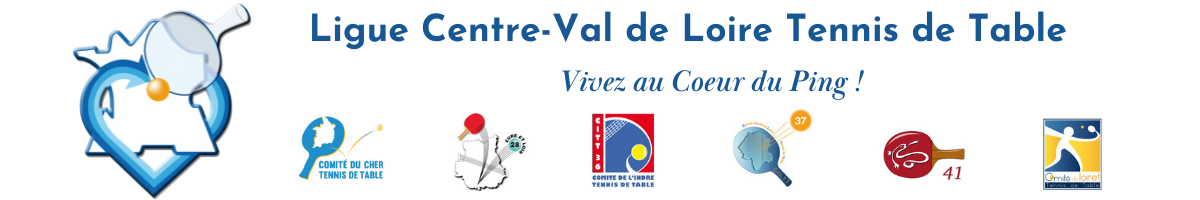 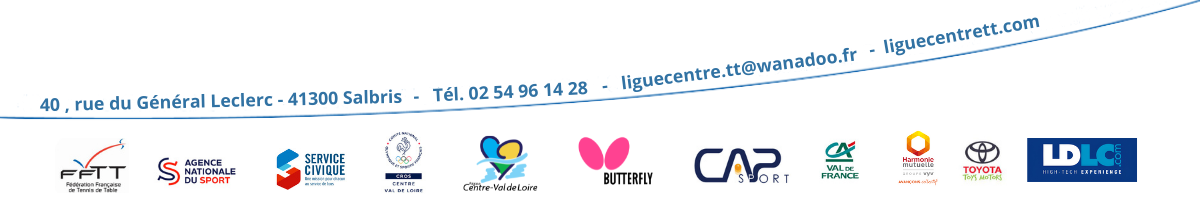 AUTORISATION PARENTALE ANNUELLEDUREE DE VALIDITE du 1er Juillet 2023 au 30 Juin 2024	A RETOURNER A  berger.hugo@hotmail.fr avol.arnaud@gmail.com Je soussigné Mr Mme…………………………………………………………   N° de téléphone 	\_/\_/\_/\_/\_/\_/\_/\_/\_/\_/Mail …..…………………………………………………….……..@..................................................................................................................Parents/tuteurs de l’enfant……………………………………………………………………………………………………………………………..Club :………………………………………………………………	N° de licence		\_/\_/\_/\_/\_/\_/\_/\_/\_/\_/	Nom de l’entraîneur  ……………………………………………………………   N° de téléphone 	\_/\_/\_/\_/\_/\_/\_/\_/\_/\_/Mail …..……………………………………………………………@.................................................................................................................. - Autorise le transport de mon enfant- Autorise l’encadrement du stage ou de la compétition à prendre toutes les mesures médicales nécessaires en cas d’urgence.- Autorise à capturer à titre gracieux l’image de l’enfant dans le cadre du tennis de table. A diffuser sur les sites internet ainsi que sur les documents visant à promouvoir l’activité, des photos et des vidéos prises au cours de manifestations.RENSEIGNEMENTS UTILES :N° de sécurité sociale :…………………………………………………………………………………………………………………………………Nom de l’assuré ………………………………………………………………………………………………………………………………………..Mutuelle  .………………………………………………………………………………………………………………………………………………..Allergies connues  .……………………………………………………………………………………………………………………………………..Autres ..………………………………………………………………………………………………………………………………………………….PERSONNES A CONTACTER EN CAS D’URGENCEMr Mme……………………………………………………………………          	 N° de téléphone    	\_/\_/\_/\_/\_/\_/\_/\_/\_/\_/        Mr Mme……………………………………………………………………          	 N° de téléphone 	   \_/\_/\_/\_/\_/\_/\_/\_/\_/\_/Signature des Parents :